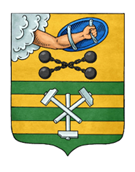 ПЕТРОЗАВОДСКИЙ ГОРОДСКОЙ СОВЕТ29 созывПРОТОКОЛзаседания постоянной контрольной комиссии22 марта 2024 г.           								                      № 9                                                                                     	      каб.60111 час. 00 мин.Председатель: Петров П.В.Секретарь: Антти Н.В.Всего членов комиссии – 6 человекПрисутствуют: Дрейзис Н.И., Захарчук Н.А., Ивасько Д.Е., Петров П.В., Политова О.С.Приглашенные: 7 чел. (Приложение №1).СЛУШАЛИ: о повестке дня заседания.1.	О контрольном мероприятии «Анализ расходования средств бюджета на реализацию мероприятий программы «Развитие физической культуры и спорта на территории Петрозаводского городского округа», соблюдения установленного порядка управления и распоряжения имуществом учреждениями физкультуры и спорта, подведомственными комитету социального развития Администрации Петрозаводского городского округа».Докладчик: Егорова Светлана Владимировна, аудитор Контрольно-счетной палаты Петрозаводского городского округа 2.	Об исполнении Плана мероприятий по профилактике и противодействию коррупции в Петрозаводском городском Совете.Докладчик: Лебедева Лариса Анатольевна, консультант отдела   организационной работы аппарата Петрозаводского городского Совета.3.	Разное.	Голосовали: «за»-5, «против»-нет.  Решение принято.1.СЛУШАЛИ: о контрольном мероприятии «Анализ расходования средств бюджета на реализацию мероприятий программы «Развитие физической культуры и спорта на территории Петрозаводского городского округа», соблюдения установленного порядка управления и распоряжения имуществом учреждениями физкультуры и спорта, подведомственными комитету социального развития Администрации Петрозаводского городского округа».Доклад Егоровой С.В., аудитора Контрольно-счетной палаты Петрозаводского городского округа.ВЫСТУПИЛИ: Дрейзис Н.И., Петров П.В., Реутова Е.И., Григорьев А.В.РЕШИЛИ:Принять информацию к сведению.Голосовали: «за»-5, «против»-нет. Решение принято.2.СЛУШАЛИ: об исполнении Плана мероприятий по профилактике и противодействию коррупции в Петрозаводском городском Совете (приложение № 2 к протоколу № 9 от 22 марта 2024 г.)	Доклад Лебедевой Л.А., консультанта отдела организационной работы аппарата Петрозаводского городского Совета.ВЫСТУПИЛИ: Дрейзис Н.И., Петров П.В., Дорохова В.В.РЕШИЛИ:Принять информацию к сведению.	Голосовали: «за»-5, «против»-нет. Решение принято.3. В Разном вопросы не поступили.Время окончания заседания – 11 час. 45 мин. Председатель постоянной контрольной комиссии						                        П.В. Петров				           Секретарь		                                                                                            Н.В. АнттиПриложение №1 к протоколу № 9постоянной контрольной комиссииот 22 марта 2024 г.Приглашенные на заседание постоянной контрольной комиссии:1.Григорьев Алексей Владимирович, Председатель Контрольно-счетной палаты Петрозаводского городского округа.2.Дорохова Виктория Викторовна, Руководитель аппарата Петрозаводского городского Совета.3. Козачек Оксана Николаевна, начальник отдела правового обеспечения аппарата Петрозаводского городского Совета.4.Колыхматова Инна Сергеевна, Глава Петрозаводского городского округа.5.Логинова Елена Владимировна, председатель комитета финансов Администрации Петрозаводского городского округа.6.Реутова Екатерина Игоревна, председатель комитета социального развития Администрации Петрозаводского городского округа.7.Фофанова Наталья Александровна, начальник управления физической культуры, спорта и молодежной политики комитета социального развития Администрации Петрозаводского городского округа.